СРЕДСТВА ОБУЧЕНИЯ И ВОСПИТАНИЯ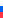 Средство обучения – разнообразнейшие материалы и «орудие» учебного процесса благодаря использованию которых более успешно и за рационально сокращенное время достигнуть поставленной цели обучения.Под средством обучения понимают: материальный или идеальный объект, который используется учителем и учащимися для усвоения знаний (П. И. Пидкасистый).Главное дидактическое назначение средств обучения – ускорить процесс усвоения учебного материала, т.е. приблизить учебный процесс к наиболее эффективным характеристикам.Выделяют 2 группы средств обучения:а) средства, как источник информации;б) средства, как инструмент усвоения учебного материала.Все средства обучения делятся на материальные и идеальные. К материальным средствам относятся учебники, учебные пособия, дидактический материал, тестовый материал, средство наглядности, ТСО (технические средства обучения), лабораторное оборудование.В качестве идеальных средств выступают общепринятые системы знаковых языков (речь), письмо (письменная речь), системы условных обозначений различных наук, средства наглядности, учебные компьютерные программы, методы и формы организации учебной деятельности и системы требований к обучению.Обучение становится эффективным в том случае, если материальные и идеальные средства обучения взаимосвязаны и дополняют друг друга.Главное для учителей при использовании различных средств обучения — ускорить процесс усвоения учебного материала.Выбор средств обучения определяется:задачами урока или занятия;содержанием учебного материала;применяемыми методами обучения;предпочтениями учителя.Печатные (учебники и учебные пособия, книги для чтения, хрестоматии, рабочие тетради, атласы, раздаточный материал и т.д.)Электронные образовательные ресурсы (часто называемые образовательные мультимедиа мультимедийные учебники, сетевые образовательные ресурсы, мультимедийные универсальные энциклопедии и т.п.)Аудиовизуальные (слайды, слайд-фильмы, видеофильмы образовательные, учебные кинофильмы, учебные фильмы на цифровых носителях (DVD, HDDVD и т.п.)Наглядные плоскостные (плакаты, карты настенные, иллюстрации настенные, магнитные доски)Демонстрационные (макеты, стенды, модели в разрезе, модели демонстрационные)Учебные приборы (компас, барометр, колбы, и т.д.)Спортивное оборудование (гимнастическое оборудование, спортивные снаряды, мячи и т.п.)Наглядные пособия:Объемные пособия (модели, коллекции, приборы, аппараты и т.п.) Печатные пособия (картины, плакаты, графики, таблицы, учебники и т. п.)В школе широко используются технические средства обучения:ТСО — это приборы и устройства, используемые в процессе обучения. В ряде случаев ТСО незаменимы, т.к. позволяют показать явления, быстро протекающие процессы. ТСО рационально сочетает компьютерную технику, ИКТ с другими средствами обучения.Современные информационные средства обучения, используемые в школе:Персональные компьютеры в компьютерных кабинетах, которые позволяют показывать цветное динамическое изображение со стереозвуком, а с помощью Интернета ученики получают информацию с любого компьютера и баз данных, что значительно расширяет возможности учителя и учащихся на уроке.Интерактивные доски, для которых имеется большое количество разнообразных компьютерных обучающих программ по большинству школьных предметов.Мультимедиа-проекторы, которые подключаются к компьютеру и позволяют демонстрировать яркие цветные динамически компьютерные изображения с высоким разрешением, иногда с аудиосистемой (динамики и звуковые колонки).Классные доски в школе претерпели сильное изменение, она теперь имеет магнитную поверхность и появились светлые, на которой пишут не мелом, а разноцветными фломастерами.В школе первый год применяются в работе электронные журналы.Система электронных журналов — это удобный инструмент для создания единого информационно-образовательного пространства учебного заведения и взаимодействия образовательного учреждения с родителями учащихся.